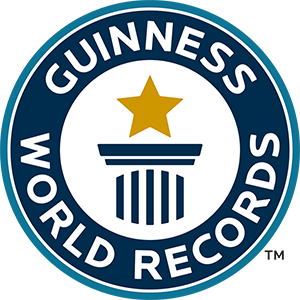 Guinness World RecordsDICTATION & QUIZToday, I will tell you some interesting facts. Do you know about the Guinness World Records? Have you ever heard of it? I think that you have. There are so many cool and exciting world records in its book. I’ll tell you about 5 of them. This is also a quiz, so good luck. The tallest man in the world.The tallest living man in the world is 251cm. That is very tall! Who is the tallest person you know? ★Question 1: Where do you think he is from? So many scoops.The next record is held in Italy. This man was able to balance many scoops of ice cream onto a cone. Did you see the picture? ★Question 2: How many scoops of ice cream could he balance? Answer: __________________________________________________The longest noodle.This record is from China. What is China famous for? Of course, noodles. A company in China was able to make the longest noodle known to man. ★Question 3: How many meters was the noodle? Answer: __________________________________________________How many hamburgers can you eat in 3 minutes?A man named Takeru Kobayashi has a very interesting record. He ate many hamburgers in 3 minutes. ★Question 4: How many hamburgers did he eat? Answer: __________________________________________________Is one cabbage heavier than you?This record is from the United States of America. A farmer grew a very big cabbage. It was the heaviest cabbage in the world. ★Question 5: How many kilograms was this cabbage? Answer: __________________________________________________Last: A soccer legend, but have you ever heard of him? His name is Wayne Rooney. He played for Manchester United. At the end of the 2016-17 season, he became the world record holder for the most goals scored by a player for one team.★Question 6: How many goals did he score? Answer: __________________________________________________Guinness World Records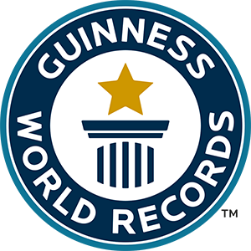 DICTATION & QUIZToday, I will tell you some interesting facts. Do you know about the Guinness World Records? (          ) (          ) (          ) (          ) of it? I think that you have. There are so many cool and exciting world records to learn about! I’ll tell you about 7 of them. This is also a quiz, so good luck. 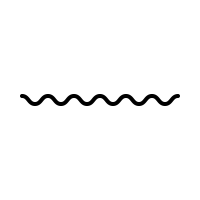 Let’s start! The tallest man in the world.The ②(      　  ) (          ) (          ) in the world is 251cm. That is very tall! Who is the tallest person you know? ★Question 1: Where do you think he is from? Answer: __________________________________________________So many scoops.The next record is ③(          ) (          ) (          ). This man was able to balance many scoops of ice cream onto a cone. Did you see the picture? ★Question 2: How many scoops of ice cream could he balance? Answer: __________________________________________________The longest noodle.This record is from China. What is China famous for? Of course, noodles. A company in China was able to make the longest noodle ④(            ) to (           ).★Question 3: How many meters was the noodle? Answer: __________________________________________________How many hamburgers can you eat in 3 minutes?⑤ He is a (            ) (            ) (            ) has a very interesting record. His name is Takeru Kobayashi. He has the record for eating the most numbers of hamburgers in 3 minutes. ★Question 4: How many hamburgers did he eat? Answer: __________________________________________________Is ONE cabbage heavier than you?This record is from the United States of America. A farmer grew a very big cabbage. It was the heaviest cabbage in ⑥ the (            ).★Question 5: How many kilograms was this cabbage? Answer: __________________________________________________He may be slower, but he’s winning the race of lifeIf you look at the picture on the TV, you can see Jonathan. He is the world’s ⑦(           ) (          ) (          ). ★Question 6: How old do you think he is? Answer: __________________________________________________  A soccer legend, but have you ever ⑧(            ) of (          )? His name is Wayne Rooney. He played for Manchester United. At the end of the 2016-17 season, he became the world record holder for the most goals scored by a player for one team.★Question 7: How many goals did he score? Answer: _________________________________________________Were you surprised by any of these records? If you are interested, read more about Guinness records online or in books!Name: [                                              ] Class: [  ] No: [  ]